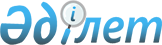 О внесении изменений и дополнения в решение Западно-Казахстанского областного маслихата от 30 сентября 2020 года № 38-3 "О дополнительном предоставлении гарантированного объема бесплатной медицинской помощи, в том числе лекарственных средств, специализированных лечебных продуктов, медицинских изделий, отдельным категориям граждан Западно-Казахстанской области при амбулаторном лечении бесплатно"Решение Западно-Казахстанского областного маслихата от 27 октября 2023 года № 7-6
      Западно-Казахстанский областной маслихат РЕШИЛ:
      1. Внести в решение Западно-Казахстанского областного маслихата от 30 сентября 2020 года № 38-3 "О дополнительном предоставлении гарантированного объема бесплатной медицинской помощи, в том числе лекарственных средств, специализированных лечебных продуктов, медицинских изделий, отдельным категориям граждан Западно-Казахстанской области при амбулаторном лечении бесплатно" (зарегистрировано в Реестре государственной регистрации нормативных правовых актов под № 6407) следующие изменений и дополнение:
      в приложении 1 к указанному решению:
      в разделе 1:
      строку один изложить в следующей редакции:
      "
      ";
      Строку пятнадцать изложить в следующей редакции
      "
      ";
      Строку восемнадцать изложить в следующей редакции
      "
      ";
      Строку двадцать три изложить в следующей редакции
      "
      ";
      Дополнить строкой двадцать пять следующего содержания
      "
      ";
      Дополнить строкой двадцать шесть следующее содержания
      "
      ".
      Дополнить строкой двадцать семь следующее содержания
      "
      ";
      Дополнить строкой двадцать восемь следующее содержания
      "
      ";
      Дополнить строкой двадцать девять следующее содержания
      "
      ";
      Дополнить строкой тридцать следующее содержания
      "
      ";
      Дополнить строкой тридцать один следующее содержания
      "
      ";
      Дополнить строкой тридцать два следующее содержания
      "
      ";
      Дополнить строкой тридцать три следующее содержания
      "
      ";
      2. Настоящее решение вводится в действие по истечении десяти календарных дней после дня его первого официального опубликования.
					© 2012. РГП на ПХВ «Институт законодательства и правовой информации Республики Казахстан» Министерства юстиции Республики Казахстан
				
1
Хроническая сердечная недостаточность
Все категории, состоящие на диспансерном учете
Все стадии и степени тяжести
Сакубитрил + Валсартан таблетки, покрытые оболочкой; Эплеренон, таблетки, покрытые оболочкой Дапаглифлозин таблетка покрытая пленочной оболочкой
15
Системный склероз (системная склеродермия 
Все категории, состоящие на диспансерном учете
По решению врачебно-консультативной комиссии медицинской организации с участием профильных специалистовВсе стадии и степени тяжести
Тоцилизумаб концентрат для приготовления инфузионного раствора, раствор для подкожных инъекцийМикофенолата мофетил капсула покрытая пленочной оболочкой.
18
Болезнь Шегрена
Все категории, состоящие на диспансерном учете
Все стадии и степени тяжести
Гидроксихлорохин, таблетка покрытая пленочной оболочкой, Ритуксимаб раствор для подкожного введения. Азатиоприн, таблетка
23
Злокачественное новообразование яичника
Все категории, состоящие на диспансерном учете
Все стадии и степени тяжести
Олапариб таблетка покрытые пленочной оболочкой
25
Рассеянный склероз
Все категории, состоящие на диспансерном учете
Все стадии и степени тяжести
Кладрибин, таблетка покрытая пленочной оболочкой
26
Бронхиальная астма
Все категории, состоящие на диспансерном учете
Все стадии и степени тяжести
Омализумаб лиофилизат для приготовления раствора,для подкожного введения.
27
Псориаз
Все категории, состоящие на диспансерном учете
Все стадии и степени тяжести
Секукинумаб Лиофилизат для приготовления раствора для подкожного введения
28
Первичный иммунодефицит. 
Все категории, состоящие на диспансерном учете
По решению врачебно-консультативной комиссии медицинской организации с участием профильных специалистов
Ланаделумаб раствор для подкожного введения.
29
Венозная мальформация обеих нижних конечностей, области промежности, ствола и головки полового члена.
Дети, состоящие на диспансерном учете
По решению врачебно-консультативной комиссии медицинской организации с участием профильных специалистов
Сиролимус раствор для приема внутрь.
30
Мантийноклеточная лимфома
Все категории, состоящие на диспансерном учете
По решению врачебно-консультативной комиссии медицинской организации с участием профильных специалистов
Акалабрутиниб Капсула в контурной ячейковой упаковке.
31
Псориаз распространенный, вульгарный, часторецививирующее течение. Псориатичекая артропатия.
Все категории, состоящие на диспансерном учете
Все стадии и степени тяжести
ГуселькумабРаствор для подкожного введения, шприц ручка.
32
Пароксизмальная ночная гемоглобинурия (маркиафавы-микели)
Все категории, состоящие на диспансерном учете
Все стадии и степени тяжести
Экулизумаб концентрат для приготовления раствора для инфузий
33
Бронхолегочная дисплазия, возникшая в перинатальном периоде
Дети, состоящие на диспансерном учете
Все стадии и степени тяжести
Паливизумаб раствор для внутримышечного введения.
      Председатель областного маслихата 

М. Мукаев
